中华医学科技奖卫生政策奖推荐书（2021年）候选人：  饶克勤                          专业专长：  公共卫生与卫生管理              工作单位：   中国卫生经济学会               推荐候选人的常务理事：1. 陈赛娟              2. 封国生              3. 顾法明              一、候选人个人信息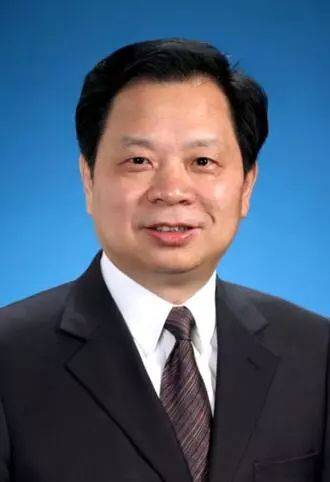 二、候选人主要学历（从大专或大学填起，6项以内）三、主要经历（8项以内）四、重要学术任（兼）职（8项以内）五、主要成就和贡献六、反映主要成就和贡献的研究报告、方案、论文、著作目录，及所获重要奖项情况说明七、候选人及其工作单位声明八、推荐人意见姓    名饶克勤性    别男学    历硕士研究生学    位硕士籍    贯湖北党    派中国共产党专业技术职务研究员/教授专业专长公共卫生学、生物与流行病学、卫生政策、卫生经济、信息管理公共卫生学、生物与流行病学、卫生政策、卫生经济、信息管理工作单位及行政职务中国卫生经济学会  会长中国卫生经济学会  会长中国卫生经济学会  会长中国卫生经济学会  会长单位所在地北京邮政编码100191100191起止年月校（院）及系名称专业学位1978-1982年武汉医学院（同济医大）卫生学医学学士1985-1987年同济医科大学公共卫生学院公共卫生医学硕士1990-1991年美国霍普金斯大学人口动力系公共卫生博士后1996-1997年哈佛大学公共卫生学院国际卫生系国际卫生博士后起止年月工作单位职务/职称1975-1977年下乡湖北省当阳县长板公社清坪大队知青队队长1977-1978年湖北省微波总站当阳分站员工1982-1990年国家卫生部计划财务司科员、主任科员1990-1995年国家卫生部统计信息中心统计处副处长1995-2010年卫生部统计信息中心副主任、主任2010-2015年中华医学会党委书记2016年-2020年中华医学会副会长兼秘书长2017年-至今中国卫生经济学会会长起止年月名     称职务/职称2008年--至今中国卫生信息与健康医疗大数据学会副会长2010年—2018年国务院医改专家咨询委员会委员2008年--至今国家信息化专家委员会委员2010年—2018年国家卫健委疾病预防控制专家委员会副主任委员2010年--至今国家卫健委公共政策专家咨询委员会委员2015年--至今《中华医学信息导报》杂志主编2021年--至今清华大学医院管理研究院教授一、建立并完善国家卫生服务调查研究制度。从1992年开始，该同志在担任卫生部统计信息中心副主任、主任期间，作为项目主要负责人之一，开展国家卫生服务调查问卷设计和抽样研究，在全国范围内组织开展国家卫生服务调查。于1993、1998、2003、2008年四次组织参与“国家卫生服务调查研究”。包括现场家庭健康询问调查、医疗卫生机构调查、数据统计分析和报告撰写，出版《国家卫生服务调查研究》系列报告等。2010年调离统计中心主任岗位后仍作为顾问，参与指导2013年和2018年后两次国家卫生服务调查。通过多次国家卫生服务调查，不断改进抽样设计和社会学评估方法，持续优化调查内容，提高调查效率和数据质量，形成具有中国特色的“国家卫生服务调查制度”。同时根据卫生健康事业发展的需要，不断开拓专题调查研究，为政府制定卫生健康事业发展规划和合理配置卫生资源、有效调控卫生服务供求关系、提高行政科学管理水平、促进我国卫生健康改革与发展提供了有力的数据支撑。二、致力于推动国家卫生信息化建设。该同志担任卫生部统计信息中心主任期间，主持承担多项国家卫生信息化建设项目：一是建立了国家卫生统计网络直报系统，完成全国医疗卫生机构统计年报网络直报（纵向到底、横向到边）、超级汇总和统计分析工作；二是开展居民健康档案规范化和标准化研究，建立我国电子健康档案的基本架构和基本数据集标准、基于健康档案的区域卫生信息平台建设方案、以及社区卫生服务信息标准和技术研究等，为健康档案的规范化和信息化打下良好基础；三是开展我国电子病历的基本架构和基本数据集标准、数字化医院发展应用、电子疾病监测系统等研究，形成基于电子病历的医院信息平台建设方案等，为我国医院信息化建设打下良好基础；四是建立2003年全国SARS流行病学、临床和随访数据库，并开展相关研究工作；五是转岗医学会后，组织开展医学名词研究，初步完成近30个学科近百万个医学名词的标准研究；六是积极参与卫生业务信息系统建设，推动医疗卫生数据字典建设，促进公共卫生、医疗、医保、药品、财务监管信息整合、逐步实现互联互通打下基础。这些项目研究和组织落地工作，为推动我国卫生领域信息化打下坚实的基础。三、积极参与我国医疗卫生体制改革。该同志研究医疗卫生体制改革较早较深，是我国医改政策主要研究者之一。主要贡献，一是按照卫生部任务要求，系统地研究国际医疗卫生体制改革的经验与做法，撰写并出版《国际医疗卫生体制改革与中国》等专著，为国家医药卫生体制改革方案设计提供参考依据；二是接受多项卫生部指定课题，系统开展卫生改革政策研究，包括卫生服务体系研究、基本卫生服务包研究、卫生筹资研究、医疗保障制度研究、卫生全行业管理研究等等；三是开展符合中国特色的现代医院管理制度研究，该同志组织20个单位开展10个专题的平行研究，强调现代医院制度是宏观政府治理、中观法人治理和微观内部管理制度的统一；四是开展“三医联动”的研究，该同志从整体性、系统性和协同性的原则出发，借鉴国际经验，提出推动三医联动的政策和策略，以及加快推进卫生服务一体化建设的建议等；五是参与医疗卫生体制改革的进度评估，该同志不论在卫生统计信息中心建立医改评估指标体系，开展进度评估，还是参与国家专家组开展医改评估研究等，都做了大量工作。 四、积极参与健康中国2020和健康中国2030研究。一是该同志前期在统计信息中心系统开展了《中国长远健康问题的研究》。研究报告呈送卫生部领导，对“健康中国2020研究”起到重要触发作用；二是参与“健康中国2020研究”，作了大量的具体研究和文字撰写工作；三是参与“健康中国2030”规划的咨询和研讨。四是积极开展和参与行动计划的相关研究，如健康中国基本内涵和外延、重特大疾病医疗救助实施进展、重大疾病临床路径和医疗费用研究、基层常见病多发病临床诊疗规范、糖尿病基层防治指南等项目工作。该同志还积极支持参与北京市卫生事业发展规划评估和发展规划研究。研究坚持理论与实践相结合，坚持权威性与学术性的统一，强调实用性和实践性，注重研究成果转化，有利于决策者对循证决策的理解和更好地利用证据，通过帮助和影响政策决策实现健康发展目标。五、积极参与公共卫生和突发事件应急反应机制建设。2003年该同志作为卫生部SARS疫情分析组组长，开展疫情资料收集、流行病学分析、趋势预测等工作；之后开展突发公共卫生应急反应机制研究，筹建卫生部应急指挥平台，参与建立全国卫生应急反应机制的网络建设。2020年疫情期间，该同志作为国务院应对疫情联防联控机制第九工作指导组组长，赴上海全面参与上海疫情防控工作，实地调查督查指导，促进疫情防控工作有效落实。在疫情取得抗击新冠肺炎疫情斗争重大战略成果之后，该同志结合上海疫情防控的做法，组织开展系统研究，提出政府治理、社会治理和专业治理有机结合，以及（3*3*3）*9的重大疫情危机治理工作模式，为完善重大疫情危机治理体系机制，推进疫情防控、具有重要的参考意义。六、积极参与国际间卫生政策的研究交流。作为中方负责人与WHO、世界银行、英国国际发展署、哈佛大学等开展关于全球健康公平、卫生政策知识管理、新型农村合作医疗、世界老年化与健康状况等方面的研究，取得了一系列有重要实际价值的成就，突破现有的学科界限以及更多的学科交叉和融合对卫生政策与体系研究形成更为系统的学科理论和方法发挥了促进作用，促进了人人享有卫生保健目标的实现。该同志近十年来承担或完成的主要科研项目近20项，发表中英文论文260余篇，出版主要著作11部。作为多届国务院医改专家咨询委员会委员，参与医改、信息化、老龄化政策制定；作为国家疾病控制、突发事件应急、公共政策三个专家咨询委员会的成员，在公共卫生和疾病防治领域发挥了积极作为。2010年，该同志在第十七届中央政治局第二十次集体学习中，以“世界医药卫生发展趋势和我国医药卫生体制改革问题”进行专题授课。该同志热心于医学教育事业和培养专业人才，承担大量硕士、博士研究生的教育工作，并取得显著成效。他还应中国许多重要研究所、大学和地方政府之邀，做有关卫生政策、公共卫生等不同领域的报告，为提高研究和教学的质量与水平提出了宝贵的意见。至今仍在教学科研一线，为发展我国的医学科学事业担任卓有成效的工作。   （纸面不敷，可另增页）近20年发表的主要论文：近十年来，出版的主要著作（主著或主编）：区域卫生规划的理论与实践           出版社：中国协和医科大学出版社2011 电子健康档案与区域卫生信息平台（业务卷）  出版社：人民卫生出版社2010 电子健康档案与区域卫生信息平台（技术卷）  出版社：人民卫生出版社2010 知识管理的理论与方法                    出版社：科学技术出版社    2009 国际医疗卫生体制改革与中国 出版社：中国协和医科大学出版社2007卫生统计方法与应用进展（第1卷）出版社：人民卫生出版社2008卫生统计方法与应用进展（第2卷）出版社：人民卫生出版社2008中国口腔医学实用信息出版社：人民军医出版社2005中国西部地区卫生服务调查研究(精)出版社：中国协和医科大学出版社2005中国卫生服务调查研究（精）         出版社：中国协和医科大学出版社2005卫生改革专题调查研究(精)           出版社：中国协和医科大学出版社2005（纸面不敷，可另增页）声明：本人承诺遵守《中华医学科技奖管理办法》等有关规定，遵守评审工作纪律，对推荐书内容及全部附件材料进行了严格审查，确认所提供材料真实、完整、准确、有效。如有材料虚假或违纪行为，愿意承担相应责任。如产生争议，保证积极配合调查处理。本人将按照相关文件规定在获奖前取得相关部门的批准，并提交相关证明。候选人签名：年   月   日声明：经本单位审查，候选人拥护党的路线、方针和政策，热爱祖国，遵纪守法，具有“献身、创新、求实、协作”的科学精神，学风正派。本单位承诺遵守《中华医学科技奖管理办法》等有关规定，遵守评审工作纪律，对推荐书内容及全部附件材料进行了严格审查，确认所提供材料真实、完整、准确、有效。如有材料虚假或违纪行为，愿意承担相应责任。如产生争议，保证积极配合调查处理。本单位将按照相关文件规定在候选人获奖前配合其取得相关部门的批准。候选人工作单位盖章：年   月   日推荐人姓名陈赛娟陈赛娟性   别女是否责任常务理事是否责任常务理事是是是推荐意见:被推荐人主要研究方向是卫生决策支持和统计信息规划与管理，集中在卫生政策研究、卫生事业管理、卫生信息化建设和国际国内课题研究等四个方面。多年来组织或承担多项国内科研任务和国际合作项目。建立并完善国家卫生服务调查研究制度，形成具有中国特色的“国家卫生服务调查制度”；同时致力于推动国家卫生信息化建设。并根据卫生健康事业发展的需要，不断开拓专题调查研究，为政府制定卫生健康事业发展规划和合理配置卫生资源、有效调控卫生服务供求关系、提高行政科学管理水平、促进我国卫生健康改革与发展提供了有力的数据支撑。鉴于被推荐人对我国医药卫生体制改革以来所做出的重要贡献，特推荐其申报中华医学科技奖卫生政策奖。推荐意见:被推荐人主要研究方向是卫生决策支持和统计信息规划与管理，集中在卫生政策研究、卫生事业管理、卫生信息化建设和国际国内课题研究等四个方面。多年来组织或承担多项国内科研任务和国际合作项目。建立并完善国家卫生服务调查研究制度，形成具有中国特色的“国家卫生服务调查制度”；同时致力于推动国家卫生信息化建设。并根据卫生健康事业发展的需要，不断开拓专题调查研究，为政府制定卫生健康事业发展规划和合理配置卫生资源、有效调控卫生服务供求关系、提高行政科学管理水平、促进我国卫生健康改革与发展提供了有力的数据支撑。鉴于被推荐人对我国医药卫生体制改革以来所做出的重要贡献，特推荐其申报中华医学科技奖卫生政策奖。推荐意见:被推荐人主要研究方向是卫生决策支持和统计信息规划与管理，集中在卫生政策研究、卫生事业管理、卫生信息化建设和国际国内课题研究等四个方面。多年来组织或承担多项国内科研任务和国际合作项目。建立并完善国家卫生服务调查研究制度，形成具有中国特色的“国家卫生服务调查制度”；同时致力于推动国家卫生信息化建设。并根据卫生健康事业发展的需要，不断开拓专题调查研究，为政府制定卫生健康事业发展规划和合理配置卫生资源、有效调控卫生服务供求关系、提高行政科学管理水平、促进我国卫生健康改革与发展提供了有力的数据支撑。鉴于被推荐人对我国医药卫生体制改革以来所做出的重要贡献，特推荐其申报中华医学科技奖卫生政策奖。推荐意见:被推荐人主要研究方向是卫生决策支持和统计信息规划与管理，集中在卫生政策研究、卫生事业管理、卫生信息化建设和国际国内课题研究等四个方面。多年来组织或承担多项国内科研任务和国际合作项目。建立并完善国家卫生服务调查研究制度，形成具有中国特色的“国家卫生服务调查制度”；同时致力于推动国家卫生信息化建设。并根据卫生健康事业发展的需要，不断开拓专题调查研究，为政府制定卫生健康事业发展规划和合理配置卫生资源、有效调控卫生服务供求关系、提高行政科学管理水平、促进我国卫生健康改革与发展提供了有力的数据支撑。鉴于被推荐人对我国医药卫生体制改革以来所做出的重要贡献，特推荐其申报中华医学科技奖卫生政策奖。推荐意见:被推荐人主要研究方向是卫生决策支持和统计信息规划与管理，集中在卫生政策研究、卫生事业管理、卫生信息化建设和国际国内课题研究等四个方面。多年来组织或承担多项国内科研任务和国际合作项目。建立并完善国家卫生服务调查研究制度，形成具有中国特色的“国家卫生服务调查制度”；同时致力于推动国家卫生信息化建设。并根据卫生健康事业发展的需要，不断开拓专题调查研究，为政府制定卫生健康事业发展规划和合理配置卫生资源、有效调控卫生服务供求关系、提高行政科学管理水平、促进我国卫生健康改革与发展提供了有力的数据支撑。鉴于被推荐人对我国医药卫生体制改革以来所做出的重要贡献，特推荐其申报中华医学科技奖卫生政策奖。声明：本人承诺遵守《中华医学科技奖管理办法》等有关规定，遵守评审工作纪律，对推荐书内容及全部附件材料进行了严格审查，确认所提供材料真实、完整、准确、有效。如有材料虚假或违纪行为，愿意承担相应责任。如产生争议，保证积极配合调查处理。推荐候选人的常务理事签名：                                                  年    月    日声明：本人承诺遵守《中华医学科技奖管理办法》等有关规定，遵守评审工作纪律，对推荐书内容及全部附件材料进行了严格审查，确认所提供材料真实、完整、准确、有效。如有材料虚假或违纪行为，愿意承担相应责任。如产生争议，保证积极配合调查处理。推荐候选人的常务理事签名：                                                  年    月    日声明：本人承诺遵守《中华医学科技奖管理办法》等有关规定，遵守评审工作纪律，对推荐书内容及全部附件材料进行了严格审查，确认所提供材料真实、完整、准确、有效。如有材料虚假或违纪行为，愿意承担相应责任。如产生争议，保证积极配合调查处理。推荐候选人的常务理事签名：                                                  年    月    日声明：本人承诺遵守《中华医学科技奖管理办法》等有关规定，遵守评审工作纪律，对推荐书内容及全部附件材料进行了严格审查，确认所提供材料真实、完整、准确、有效。如有材料虚假或违纪行为，愿意承担相应责任。如产生争议，保证积极配合调查处理。推荐候选人的常务理事签名：                                                  年    月    日声明：本人承诺遵守《中华医学科技奖管理办法》等有关规定，遵守评审工作纪律，对推荐书内容及全部附件材料进行了严格审查，确认所提供材料真实、完整、准确、有效。如有材料虚假或违纪行为，愿意承担相应责任。如产生争议，保证积极配合调查处理。推荐候选人的常务理事签名：                                                  年    月    日推荐人姓名封国生封国生性   别男是否责任常务理事是否责任常务理事否否否推荐意见:被推荐人主要研究方向是卫生决策支持和统计信息规划与管理，集中在卫生政策研究、卫生事业管理、卫生信息化建设和国际国内课题研究等四个方面。该同志研究医疗卫生体制改革较早较深，是我国医改政策主要研究者之一，多年来积极投身国家医药卫生政策研究，参与我国医疗卫生体制改革，为启动和推动新一轮医药卫生体制改革、形成和推动健康中国战略提供决策依据，发挥参谋助手和智囊作用。其中，“现代医院管理制度”被纳入国务院《“十三五”深化医药卫生体制改革规划》中的重要内容。鉴于被推荐人对我国医药卫生体制改革以来所做出的重要贡献，特推荐其申报中华医学科技奖卫生政策奖。推荐意见:被推荐人主要研究方向是卫生决策支持和统计信息规划与管理，集中在卫生政策研究、卫生事业管理、卫生信息化建设和国际国内课题研究等四个方面。该同志研究医疗卫生体制改革较早较深，是我国医改政策主要研究者之一，多年来积极投身国家医药卫生政策研究，参与我国医疗卫生体制改革，为启动和推动新一轮医药卫生体制改革、形成和推动健康中国战略提供决策依据，发挥参谋助手和智囊作用。其中，“现代医院管理制度”被纳入国务院《“十三五”深化医药卫生体制改革规划》中的重要内容。鉴于被推荐人对我国医药卫生体制改革以来所做出的重要贡献，特推荐其申报中华医学科技奖卫生政策奖。推荐意见:被推荐人主要研究方向是卫生决策支持和统计信息规划与管理，集中在卫生政策研究、卫生事业管理、卫生信息化建设和国际国内课题研究等四个方面。该同志研究医疗卫生体制改革较早较深，是我国医改政策主要研究者之一，多年来积极投身国家医药卫生政策研究，参与我国医疗卫生体制改革，为启动和推动新一轮医药卫生体制改革、形成和推动健康中国战略提供决策依据，发挥参谋助手和智囊作用。其中，“现代医院管理制度”被纳入国务院《“十三五”深化医药卫生体制改革规划》中的重要内容。鉴于被推荐人对我国医药卫生体制改革以来所做出的重要贡献，特推荐其申报中华医学科技奖卫生政策奖。推荐意见:被推荐人主要研究方向是卫生决策支持和统计信息规划与管理，集中在卫生政策研究、卫生事业管理、卫生信息化建设和国际国内课题研究等四个方面。该同志研究医疗卫生体制改革较早较深，是我国医改政策主要研究者之一，多年来积极投身国家医药卫生政策研究，参与我国医疗卫生体制改革，为启动和推动新一轮医药卫生体制改革、形成和推动健康中国战略提供决策依据，发挥参谋助手和智囊作用。其中，“现代医院管理制度”被纳入国务院《“十三五”深化医药卫生体制改革规划》中的重要内容。鉴于被推荐人对我国医药卫生体制改革以来所做出的重要贡献，特推荐其申报中华医学科技奖卫生政策奖。推荐意见:被推荐人主要研究方向是卫生决策支持和统计信息规划与管理，集中在卫生政策研究、卫生事业管理、卫生信息化建设和国际国内课题研究等四个方面。该同志研究医疗卫生体制改革较早较深，是我国医改政策主要研究者之一，多年来积极投身国家医药卫生政策研究，参与我国医疗卫生体制改革，为启动和推动新一轮医药卫生体制改革、形成和推动健康中国战略提供决策依据，发挥参谋助手和智囊作用。其中，“现代医院管理制度”被纳入国务院《“十三五”深化医药卫生体制改革规划》中的重要内容。鉴于被推荐人对我国医药卫生体制改革以来所做出的重要贡献，特推荐其申报中华医学科技奖卫生政策奖。声明：本人承诺遵守《中华医学科技奖管理办法》等有关规定，遵守评审工作纪律，对推荐书内容及全部附件材料进行了严格审查，确认所提供材料真实、完整、准确、有效。如有材料虚假或违纪行为，愿意承担相应责任。如产生争议，保证积极配合调查处理。推荐候选人的常务理事签名：    年    月    日声明：本人承诺遵守《中华医学科技奖管理办法》等有关规定，遵守评审工作纪律，对推荐书内容及全部附件材料进行了严格审查，确认所提供材料真实、完整、准确、有效。如有材料虚假或违纪行为，愿意承担相应责任。如产生争议，保证积极配合调查处理。推荐候选人的常务理事签名：    年    月    日声明：本人承诺遵守《中华医学科技奖管理办法》等有关规定，遵守评审工作纪律，对推荐书内容及全部附件材料进行了严格审查，确认所提供材料真实、完整、准确、有效。如有材料虚假或违纪行为，愿意承担相应责任。如产生争议，保证积极配合调查处理。推荐候选人的常务理事签名：    年    月    日声明：本人承诺遵守《中华医学科技奖管理办法》等有关规定，遵守评审工作纪律，对推荐书内容及全部附件材料进行了严格审查，确认所提供材料真实、完整、准确、有效。如有材料虚假或违纪行为，愿意承担相应责任。如产生争议，保证积极配合调查处理。推荐候选人的常务理事签名：    年    月    日声明：本人承诺遵守《中华医学科技奖管理办法》等有关规定，遵守评审工作纪律，对推荐书内容及全部附件材料进行了严格审查，确认所提供材料真实、完整、准确、有效。如有材料虚假或违纪行为，愿意承担相应责任。如产生争议，保证积极配合调查处理。推荐候选人的常务理事签名：    年    月    日推荐人姓名顾法明顾法明性   别男是否责任常务理事是否责任常务理事否否否推荐意见:被推荐人主要研究方向是卫生决策支持和统计信息规划与管理，集中在卫生政策研究、卫生事业管理、卫生信息化建设和国际国内课题研究等四个方面。多年来积极参与健康中国2020和健康中国2030研究，通过帮助和影响政策决策实现健康发展目标。积极参与公共卫生和突发事件应急反应机制建设，提出重大疫情危机治理工作模式，为完善重大疫情危机治理体系机制，推进疫情防控具有重要的参考意义。并且积极参与国际间卫生政策的研究交流，取得了一系列有重要实际价值的成就，突破现有的学科界限以及更多的学科交叉和融合对卫生政策与体系研究形成更为系统的学科理论和方法发挥了促进作用，促进了人人享有卫生保健目标的实现。鉴于被推荐人对我国医药卫生体制改革以来所做出的重要贡献，特推荐其申报中华医学科技奖卫生政策奖。推荐意见:被推荐人主要研究方向是卫生决策支持和统计信息规划与管理，集中在卫生政策研究、卫生事业管理、卫生信息化建设和国际国内课题研究等四个方面。多年来积极参与健康中国2020和健康中国2030研究，通过帮助和影响政策决策实现健康发展目标。积极参与公共卫生和突发事件应急反应机制建设，提出重大疫情危机治理工作模式，为完善重大疫情危机治理体系机制，推进疫情防控具有重要的参考意义。并且积极参与国际间卫生政策的研究交流，取得了一系列有重要实际价值的成就，突破现有的学科界限以及更多的学科交叉和融合对卫生政策与体系研究形成更为系统的学科理论和方法发挥了促进作用，促进了人人享有卫生保健目标的实现。鉴于被推荐人对我国医药卫生体制改革以来所做出的重要贡献，特推荐其申报中华医学科技奖卫生政策奖。推荐意见:被推荐人主要研究方向是卫生决策支持和统计信息规划与管理，集中在卫生政策研究、卫生事业管理、卫生信息化建设和国际国内课题研究等四个方面。多年来积极参与健康中国2020和健康中国2030研究，通过帮助和影响政策决策实现健康发展目标。积极参与公共卫生和突发事件应急反应机制建设，提出重大疫情危机治理工作模式，为完善重大疫情危机治理体系机制，推进疫情防控具有重要的参考意义。并且积极参与国际间卫生政策的研究交流，取得了一系列有重要实际价值的成就，突破现有的学科界限以及更多的学科交叉和融合对卫生政策与体系研究形成更为系统的学科理论和方法发挥了促进作用，促进了人人享有卫生保健目标的实现。鉴于被推荐人对我国医药卫生体制改革以来所做出的重要贡献，特推荐其申报中华医学科技奖卫生政策奖。推荐意见:被推荐人主要研究方向是卫生决策支持和统计信息规划与管理，集中在卫生政策研究、卫生事业管理、卫生信息化建设和国际国内课题研究等四个方面。多年来积极参与健康中国2020和健康中国2030研究，通过帮助和影响政策决策实现健康发展目标。积极参与公共卫生和突发事件应急反应机制建设，提出重大疫情危机治理工作模式，为完善重大疫情危机治理体系机制，推进疫情防控具有重要的参考意义。并且积极参与国际间卫生政策的研究交流，取得了一系列有重要实际价值的成就，突破现有的学科界限以及更多的学科交叉和融合对卫生政策与体系研究形成更为系统的学科理论和方法发挥了促进作用，促进了人人享有卫生保健目标的实现。鉴于被推荐人对我国医药卫生体制改革以来所做出的重要贡献，特推荐其申报中华医学科技奖卫生政策奖。推荐意见:被推荐人主要研究方向是卫生决策支持和统计信息规划与管理，集中在卫生政策研究、卫生事业管理、卫生信息化建设和国际国内课题研究等四个方面。多年来积极参与健康中国2020和健康中国2030研究，通过帮助和影响政策决策实现健康发展目标。积极参与公共卫生和突发事件应急反应机制建设，提出重大疫情危机治理工作模式，为完善重大疫情危机治理体系机制，推进疫情防控具有重要的参考意义。并且积极参与国际间卫生政策的研究交流，取得了一系列有重要实际价值的成就，突破现有的学科界限以及更多的学科交叉和融合对卫生政策与体系研究形成更为系统的学科理论和方法发挥了促进作用，促进了人人享有卫生保健目标的实现。鉴于被推荐人对我国医药卫生体制改革以来所做出的重要贡献，特推荐其申报中华医学科技奖卫生政策奖。声明：本人承诺遵守《中华医学科技奖管理办法》等有关规定，遵守评审工作纪律，对推荐书内容及全部附件材料进行了严格审查，确认所提供材料真实、完整、准确、有效。如有材料虚假或违纪行为，愿意承担相应责任。如产生争议，保证积极配合调查处理。推荐候选人的常务理事签名：                                                  年    月    日声明：本人承诺遵守《中华医学科技奖管理办法》等有关规定，遵守评审工作纪律，对推荐书内容及全部附件材料进行了严格审查，确认所提供材料真实、完整、准确、有效。如有材料虚假或违纪行为，愿意承担相应责任。如产生争议，保证积极配合调查处理。推荐候选人的常务理事签名：                                                  年    月    日声明：本人承诺遵守《中华医学科技奖管理办法》等有关规定，遵守评审工作纪律，对推荐书内容及全部附件材料进行了严格审查，确认所提供材料真实、完整、准确、有效。如有材料虚假或违纪行为，愿意承担相应责任。如产生争议，保证积极配合调查处理。推荐候选人的常务理事签名：                                                  年    月    日声明：本人承诺遵守《中华医学科技奖管理办法》等有关规定，遵守评审工作纪律，对推荐书内容及全部附件材料进行了严格审查，确认所提供材料真实、完整、准确、有效。如有材料虚假或违纪行为，愿意承担相应责任。如产生争议，保证积极配合调查处理。推荐候选人的常务理事签名：                                                  年    月    日声明：本人承诺遵守《中华医学科技奖管理办法》等有关规定，遵守评审工作纪律，对推荐书内容及全部附件材料进行了严格审查，确认所提供材料真实、完整、准确、有效。如有材料虚假或违纪行为，愿意承担相应责任。如产生争议，保证积极配合调查处理。推荐候选人的常务理事签名：                                                  年    月    日